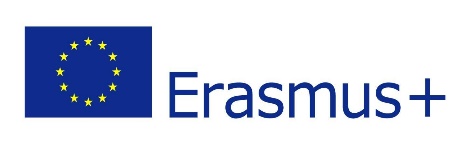 ERASMUS+: LEONARDO DA VINCI PROGRAMOS ASMENŲ MOKYMOSI MOBILUMO PROJEKTAS „DARBU GRINDŽIAMAS MOKYMASIS – PROFESINIO MOKYMO ATEITIS“NR. 2018-1-LT01-KA102-046777Projekto dalyvio atrankos anketa□ Su veikla projekte susipažinau ir sutinku aktyviai dalyvauti, siekiant projekto rezultatų.201  -.....-.....			____________		_______________________      (data)			      (parašas)		              (vardas, pavardė)Duomenys/kriterijaiAprašymasAprašymasAprašymasVardas, pavardėPareigos,Dėstomas(i) dalykas(i)Švietimo sritisPareigų darbo stažasDėstomo dalyko darbo stažasUžsienio kalbos gebėjimaiKalba:          ________________________                                      (įrašyti)□ C1/C2 Įgudęs vartotojas./ Laisvai kalbu, skaitau, rašau.□ B1/B2 Pažengęs vartotojas./ Gerai suprantu, skaitau ir rašau be žodyno.□ A1/A2 Pradedantysis vartotojas./ Turiu elementarias anglų k. žinias.Kalba:          ________________________                                      (įrašyti)□ C1/C2 Įgudęs vartotojas./ Laisvai kalbu, skaitau, rašau.□ B1/B2 Pažengęs vartotojas./ Gerai suprantu, skaitau ir rašau be žodyno.□ A1/A2 Pradedantysis vartotojas./ Turiu elementarias anglų k. žinias.Kalba:          ________________________                                      (įrašyti)□ C1/C2 Įgudęs vartotojas./ Laisvai kalbu, skaitau, rašau.□ B1/B2 Pažengęs vartotojas./ Gerai suprantu, skaitau ir rašau be žodyno.□ A1/A2 Pradedantysis vartotojas./ Turiu elementarias anglų k. žinias.Ar turite patirties Leonardo da Vinci programos asmenų mokymosi mobilumo projektuose? Jei taip, nurodykite projekto numerį ir savo veiklą.Dalyvavimo projekte motyvai (aprašykite, kuo Jums gali būti naudinga dalyvauti projekte ir kaip galėtumėte prisidėti įgyvendinant projekto veiklas ir tikslus)Aprašykite aukščiau minėtos projektinės veiklos sklaidos vykdymo mokykloje ir už jos ribų patirtį.Šalis, į kurią norite vykti□ Vokietija      □ Prancūzija      □ Portugalija□ Vokietija      □ Prancūzija      □ Portugalija□ Vokietija      □ Prancūzija      □ PortugalijaKvalifikacijos kėlimas per paskutinius 3 m. m. (nurodykite valandų skaičių per m. m.)2017-2018 m. m.______ val.Iš viso kvalifikacijos kėlimas ______ val. per 3 m. m.Kvalifikacijos kėlimas per paskutinius 3 m. m. (nurodykite valandų skaičių per m. m.)2016-2017 m. m.______ val.Iš viso kvalifikacijos kėlimas ______ val. per 3 m. m.Kvalifikacijos kėlimas per paskutinius 3 m. m. (nurodykite valandų skaičių per m. m.)2015-2016 m. m. ______ val.Iš viso kvalifikacijos kėlimas ______ val. per 3 m. m.Kuruojančio vadovo rekomendacija(pildo kuruojantis vadovas)